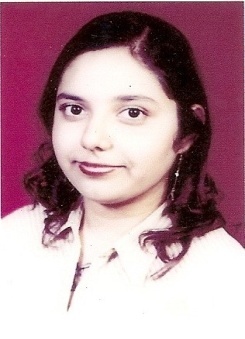 CURRICULUM VITAE				DIMPLE PARKASH			Home Address:					Mobile 		62 818-08-121230Jl. ApartemenRajawali				Mobile		62 838-960-56-923MenaraEidelweiss Lt 2208 Selatan			email		: dimple12s@yahoo.co.ukJlRajawali Selatan 1 No 1 BJakartaPusatMarch 2012 – Date	: Nanuka Digital SolutionsPositions	: Business Development ManagerResponsibilities	: - Presenting company`s products and services to clients.	  - Developing new business strategy with internal team based on clients requirements or suggestions.		  - Creating new ideas for possible projects.-  Creating ideas for backup marketing materials such as    brochures, catalogs, webpages, etc.June 2010 – February 2012	: The Gift ShoppePositions	: Shop ManagerResponsibilities	: - Handling sales.	  - Handling petty cash.		  - Managing staff.		  - Promoting goods.		  - Providing after sales service		  - Handling customer complaints & suggestions.		  - Handling inventory.June 2009 – June 2010	: I Can ReadPositions	: AdministratorResponsibilities	: - Introducing course program to potential customers.	  - Follow up with the potential customers.		  - Handling customer complaints & suggestions.		  - Scheduling for children classes and teachers.		  - Handling financial report and petty cash.		  - Maintaining good relationships with parents.April 2007 – March 2009	: CV Visicom Surya GemilangPositions	: SecretaryResponsibilities	: - Follow up orders with foreign suppliers.   	  - Assuring materials available for cinema.		  - Handling contracts.		  - Handling petty cash.April 2012 – date	: Bank SwadesiPositions	: Customer ServiceResponsibilities	: - Assisting customers` requirements.   	  - Opening & closing accounts.		  - Handling customer complaints & suggestions.	  - Coordinating with back office staff regarding banking            matters.2012 – DateStudent of Masters in Corporate CommunicationSTIKOM London School of Public Relations2000 – 2004Bachelor in Marketing CommunicationSTIKOM London School of Public RelationsHigh School: Gandhi Memorial School, Jakarta1998 – TILL DATE 
FREELANCE TRANSLATOR
(Job description : Translate Hindi movies and Serials to Indonesian, Translate from English to Indonesian in form of scripts, thesis as well as reports, Translate from Indonesian to English in form of scripts, thesis as well as reports)

JUNE - AUGUST 2010
Voluntary helping Yayasan Sadhu Vaswani Centre during a major event 
(Job description: assisting the main event organizers in producing materials for events)

November  - December 2007
Voluntary helping Yayasan Sadhu Vaswani Centre during a major event 
(Job description: assisting the main event organizers in producing materials for events)APRIL 2005 – JUNE 2005
PARTIME JOB IN ASHCO IMPEX AS ADMISTRATIVE STAFF 
(Job description: Handling orders and billings of toys from customers)
December 2004 – March 2005Internship Program in PT Sepanjang Inti Surya GemilangComputer skills	: Microsoft Office, PhotoshopDriving Skills		: I am a licensed driverLanguages spoken	: Indonesian, English, Hindi.Other skills		: Presentation skills                                    Translating Hindi movies since 1998                                    Translating English documents to Indonesian			  Translating Indonesian documents to EnglishInternational Certificate of LCCI in Business for English, Passed with Credit in 2002International Certificate of LCCI in Marketing, Passed with Credit in 2002International Certificate of Strategic Issue Management, Passed with Distinction in 2013My vision in life as a professional:To become a successful person in business world and run my own chain of franchise.My immediate goal in life:Would like to gain more knowledge and achieve satisfaction in the ideas or goals which are achieved in the professional life.My strengths:Always willing to learn new things regardless it is coming from my seniors or juniors.My Hobbies:I enjoy watching movies, listening to music, travelling and playing sports.Date of Birth	: 16 November 1983			Place of Birth	: JakartaCivil Status	: Indonesian